Test de evaluare inițială, clasa a IX-aPartea I                                                                                                                                                         5 puncte                                                                                                                               1. Completați rezultatul următoarelor operații, exprimat în unități S.I.:a) 45dam + 0,55Km = …………………           b) 400 cm3 + 0,8dm3 =  ……………………c) 4250000 mm2 + 0,0003hm2 = ……………. d) 72hm/min = …………………………e) 2,5g/cm3 + 1000 Kg/m3 = ………………………						(1,25 puncte)2. Asociaţi  mărimii  fizice din  coloana A, unitatea de măsură din coloana B			(1 punct)3. O rază de lumină întâlneste suprafata de separare dintre două medii cu indici de refracţie diferiţi. În figura de mai jos este reprezentat schematic mersul razelor de lumină. Precizaţi: punctul de incidenţă, raza incidenta, raza reflectata, raza refractata, normala în punctul de incidenţă, unghiul de incidenţă, unghiul de reflexie şi unghiul de refracţie. Care indice de refracţie este mai mare? Care mediu este mai puţin refringent?(1,25puncte)4. Într-un parc Ionuţ merge cu biciclete cu viteza constantă v=3 m/s astfel: spre sud un timp t1 =1min, spre est un timp t2 =2min, spre nord un timp t3 =1min, apoi spre vest un timp t4 =2min. Desenaţi traiectoria mişcării lui Ionuţ, calculaţi distanţa parcursă şi durata mişcării.						(1,5puncte)Partea a II   a                                                                                                                                                4 puncte     Un corp cu masa m=2Kg urcă uniform de-a lungul unui plan înclinat sub acțiunea unei forţe F paralele cu planul înclinat. Planul înclinat are lungimea de 10m şi înălţimea de 5m. Forţa de frecare la alunecare dintre corp şi suprafaţa planului înclinat are valoarea Ff =5N.Reprezentaţi forţele ce acţionează asupra corpului în timpul urcării pe planul înclinatCalculaţi componentele greutăţii (Gn şi Gt)Determinaţi valoarea forţei de tracţiune FCalculaţi lucrul mecanic efectuat de forţa F şi lucrul mecanic efectuat de forţa Ff		(2 puncte)O lentilă subțire, convergentă, cu distanța focală f = 10 cm, formează o imagine reală a unui obiect luminos liniar. Obiectul real este așezat perpendicular pe axa optică principală, la 15 cm față de lentilă.Realizaţi un desen în care să evidențiați construcția imaginii prin lentilă în situația descrisăCaracterizaţi imaginea obţinută Calculați convergența lentilei.								(2 puncte)Timp efectiv de lucru: 50 min. Punctaj total: 10 puncte, din care 1 punct se acordă din oficiu.BAREM DE EVALUARE ŞI DE NOTARE  Se punctează oricare alte formulări/ modalităţi de rezolvare corectă a cerinţelor.   Se acordă 1 punct din oficiu. Partea I                                                                                                                                                         5 puncte                                                                                                                               Partea a II   a                                                                                                                                                4 puncte     TEST DE EVALUARE INIȚIALĂDISCIPLINA FIZICĂCLASA a IX aMATRICEA  DE SPECIFICAȚIIA ( denumire mărime fizică)B ( simbol – unitatea de măsură)1.Momentul forţei2.Masa3.Timp4. Energie5.Viteza6. Convergenţa lentilei7. Lucru mecanic8. Putere9. Distanţa10. Forţa a)Jb)Dioptria (δ)c) md)m / se)Wf)Ng)N sh)Kgi)Nmj)sNr. itemSoluţiePunctaj11000m1,2 ‧10-3 m37,25 m2120 m/s3500Kg/m35x 0,25 p = 1,25p2Asocierea corectă10x0,1p = 1p3Rezolvarea corectă10x 0,125p = 1,25p4Desenarea traiectorieiDistanţa parcursă d= 1080mDurata mişcării t= 6min = 360s3x 0,5p = 1,5pNr. itemSoluţiePunctaj1Reprezentarea corectă a forţelorGn = 10 N şi Gt = 10 NF= 15 NLF = 150J    LFf = - 50J4x 0,125 p = 0,5p2x 0,25 p = 0,5p0,5p2x 0,25 p = 0,5p2Construcția corectă a imaginii Caracterizarea imaginiiC =10 dioptrii0,75p0,75p0,5pCompetente  corespunzatoare nivelurilor taxonomice               Identificareacaracteristicilordefinitorii ale unorsisteme întâlnite înnaturăComparareasi clasificareaunor fenomene si unor caracteristicifizice ale fenomenelordin domeniile studiateDescriereaUnor fenomenefizice din domeniilestudiate, a unor procedee deproducer sau deevidentiere a unorfenomene, precum si a cauzelorproducerii acestoraAnalizareaRelatiilor cauzaleprezente în desfăsurarea fenomenelorfizice din cadruldomeniilor studiateEvaluarea/Aprecierea/Interpretareade fenomene, fapte,procese în contextevariatePondere/ Unitate tematicăTeme/Continuturi/Concepte-cheie/Unităti tematiceIdentificareacaracteristicilordefinitorii ale unorsisteme întâlnite înnaturăComparareasi clasificareaunor fenomene si unor caracteristicifizice ale fenomenelordin domeniile studiateDescriereaUnor fenomenefizice din domeniilestudiate, a unor procedee deproducer sau deevidentiere a unorfenomene, precum si a cauzelorproducerii acestoraAnalizareaRelatiilor cauzaleprezente în desfăsurarea fenomenelorfizice din cadruldomeniilor studiateEvaluarea/Aprecierea/Interpretareade fenomene, fapte,procese în contextevariatePondere/ Unitate tematicăMărimi fiziceI1/ 1,25pI2 / 1p2,25p / 25%Mișcarea corpurilorI4 /1pI4 / 0,5p1,5p / 17%InteracțiuniII. 1a /0,5pII1b / 0,5pII1c / 0,5p1,5p / 17%Lucrul mecanicII1d / 0,5p0,5p / 5%Reflexia și refractia luminiiI3 / 1pI3 / 0,25p 1,25p / 14%LentileII2b / 0,75II2c / 0,5pII2a / 0,75p2p / 22%Punctaj/Pondere 2,25p25 %1,25p14%1,25p14 %2p22%2,25p25%9p / 100%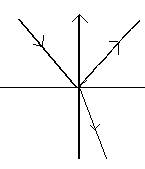 